«Веселые птички – невелички»Конспект комплексного  занятия во второй младшей группеЦели.Образовательные:Продолжать знакомить с характерными признаками весны.Закрепить знания детей о птицах, об их жизни в весенний период.Воспитательные:Воспитывать чувство любви к родной природе;Воспитывать доброе, бережное отношение к пернатым друзьям;Воспитывать любознательность, сочувствие.Развивающие:Развивать интерес к жизни птиц;Развивать речь детей, обогащать их словарь;Продолжать развивать связную речь детей;Учить давать полные ответы на вопросы воспитателя;Коррекционные: Развивать зрительное восприятие, закрепить знания о цвете;Развивать зрительное  внимание;Развивать микроориентировку в пространстве, понимание пространственных наречий и предлогов (справа, слева, впереди, на, под);Развивать цветовосприятие;Развивать восприятие формыСредства коррекции: подставки, медицинские очки, окклюдоры, фломастеры с толстым стержнем, плоскостные силуэтные изображения птиц разных по цвету (красная, синяя, зеленая, желтая), картинки с контурным изображением скворечника)Предварительная работа:1. Наблюдение за птицами во время прогулок2. Чтение художественной литературы: С. Городецкий «Как птицы учились строить гнезда», А. Шевченко «Гнезда», Т. Нужина «Воробьи», «Ласточка» и др.3. Прослушивание аудиокассет «Наедине с природой», «Звуки окружающего мира», «Природа, птицы и животные»4. Рассматривание дидактического материала, книжных иллюстраций5. Дидактические игры «Назови птичку, которой не стало», «Угадай, какой наш дом», «Угадай по описанию», «Чьи детки» и др. Ход занятия.Организационный момент.« Ребята, вы знаете какое сейчас время года? А кто к нам возвращается из теплых стран? Посмотрите, к нам сегодня прилетела веселая птичка (показ игрушки). Давайте с ней поздороваемся! Она прилетела, чтобы поиграть! Будем играть с ней?Основная часть:1. Игра «Что изменилось?»Птичка не одна прилетела в гости, она позвала своих друзей.(Воспитатель помещает в ряд на фланелеграфе изображения птиц по цвету: красную, синюю, желтую, зеленую).- Сколько птиц прилетело к нам? Они все одного цвета? Как можно сказать какие они по цвету?  (Ответы детей.)Эти птички хотят поиграть с вами в прятки. Вы будете закрывать глазки, одна из них улетит. А вы должны догадаться, птичка какого цвета улетела.  Потом улетит  другая птичка. Смотрите очень внимательно.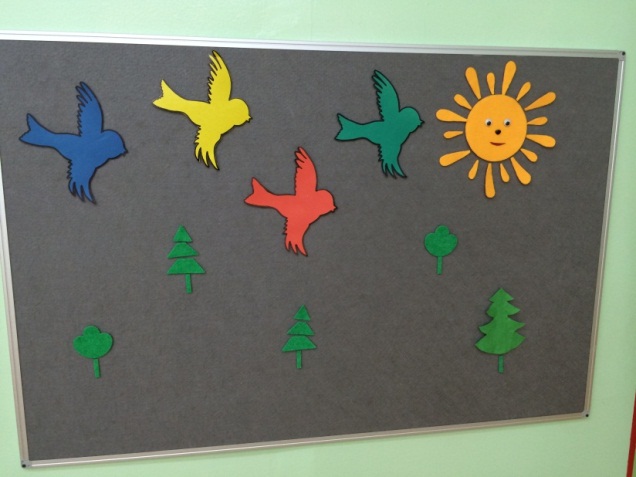 2. Игра «Помоги птичкам!»Воспитатель раздает детям картинки и фломастеры.«Ребята, мне сейчас птичка прочирикала, что случилась беда! Птички - мамы и их детеныши так развеселились, что очень далеко разлетелись друг от друга, а теперь не могут встретиться. Давайте поможем им! Посмотрите на свои картинки! Птички - мамы слева, они побольше, а их птенцы - справа. Они поменьше! У птички – мамы красного цвета, птенец какого цвета? Как вы думаете? Красного! Покажите птичку – маму красного цвета и ее птенца! Молодцы! Вот одни птички встретились! Найдите и остальным мамам их птенцов! И проведите линии».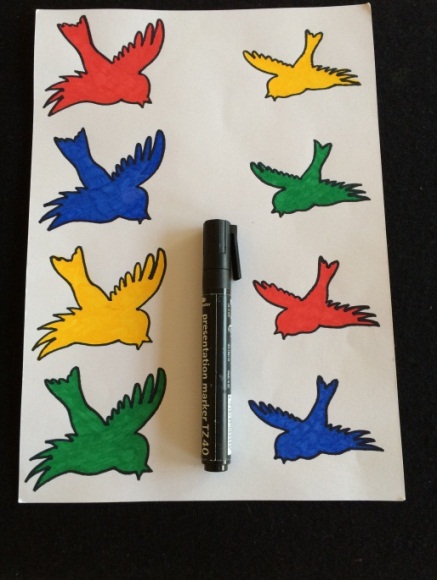 Физкультминутка «Найди свое гнездо»- Сейчас вы будете птичками, а вашими гнездами - обручи. (Воспитатель раздает детям цветные круги, и они под бубен разбегаются по комнате.)- Полетели, помахали крылышками (Воспитатель раскладывает на пол обручи разного цвета. По сигналу, дети подбегают к  обручам того же цвета,  что у них круги и садятся.). - Скорее  ищите свои гнезда – домики!    (Игра продолжается 2 – 3 раза.)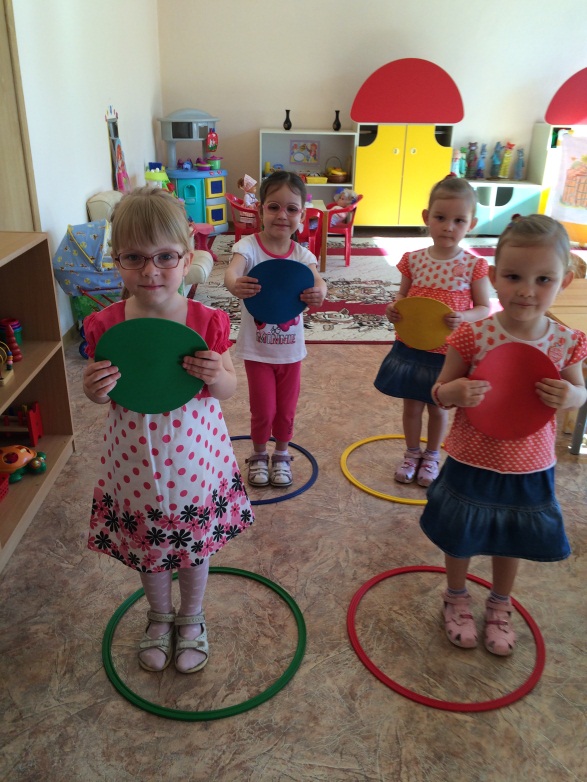 3. «Игра «Куда села птичка?Воспитатель раздает детям картинки с изображением цветов и птиц разного цвета. «Птички радуются весне, они веселятся, играют! Они очень любят играть с первыми весенними цветами! Давайте поиграем вместе с ними! Посадите желтую птичку на цветок, ей там очень нравится сидеть! А красную под цветок! Синюю справа от цветка, зеленую – слева! Теперь наши птички довольны! Давайте еще поиграем в эту игру? 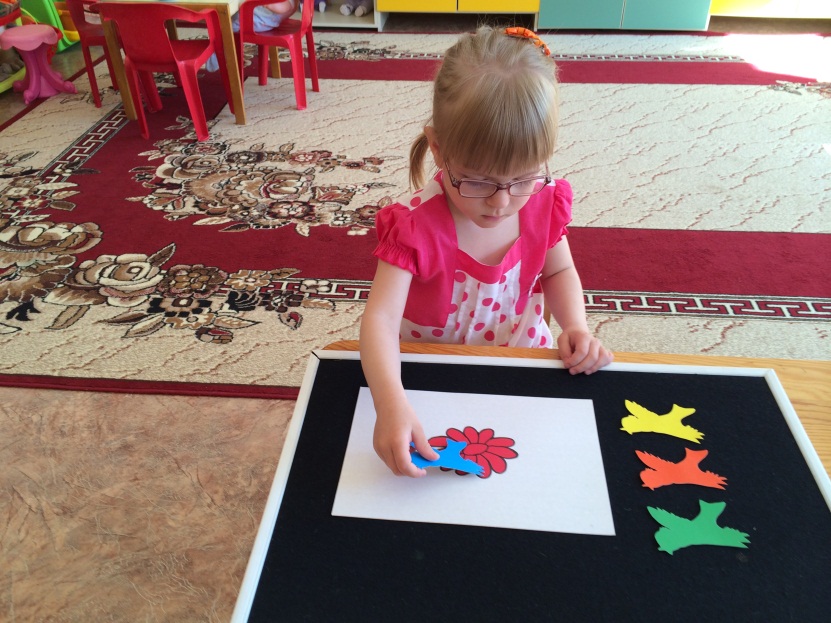 Зрительная гимнастика «Птички»Летели птички                (Прослеживание глазами предмета по кругу)Собой – невелички.Как они летели,              (Движения глазами вправо – влево)Все люди глядели.Как они садились,           (Движения глазами вверх – вниз)Люди все дивились.4. Цветное лотоВоспитатель раздает бланки для лото, на котором нарисованы цветы разные по цвету и карточки с разными по цвету птичками! Ребенку показывается картинка, например, с красной птичкой.  Он должен найти у себя на столе такую же и положить на цветок соответствующего цвета. «Посмотрите, сколько еще цветов и птичек у вас есть! Давайте рассадим птичек по своим цветам! Желтую – на желтый цветок…»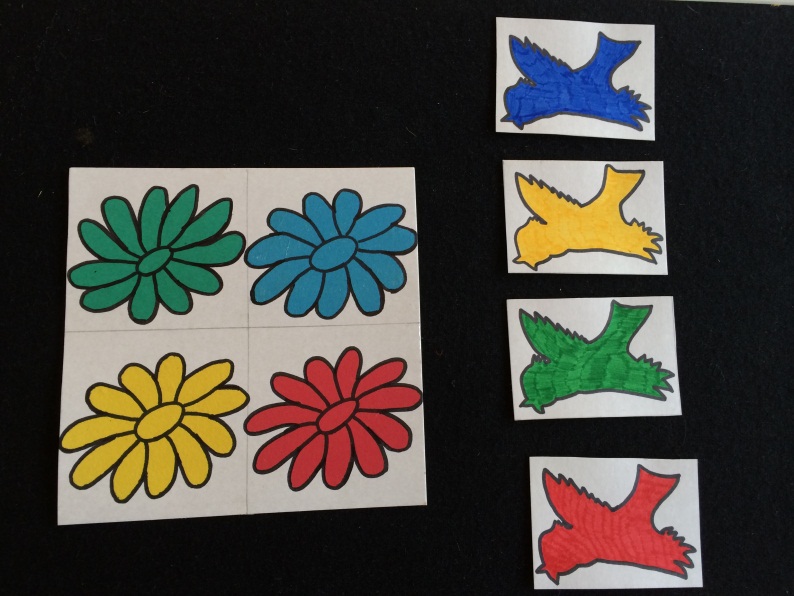 Пальчиковая гимнастика Маленькая птичкаПринесла яичко.Мы с яичком поиграем,Мы яичко покатаем.Покатаем, не съедимМы яичко отдадим. (Детям раздаются маленькие шарики, они катают их между ладонями.)5. «Скворечник»«Наши птички устали и хотят домой. Домик для птичек называется скворечник!  Давайте нарисуем скворечники для ваших птичек. Для этого обведите у себя на картинке контур по точкам. Квадрат зеленым, треугольник красным, круг черным. А теперь, давайте, заштрихуем. Каким цветом будем штриховать круг, а квадрат, треугольник.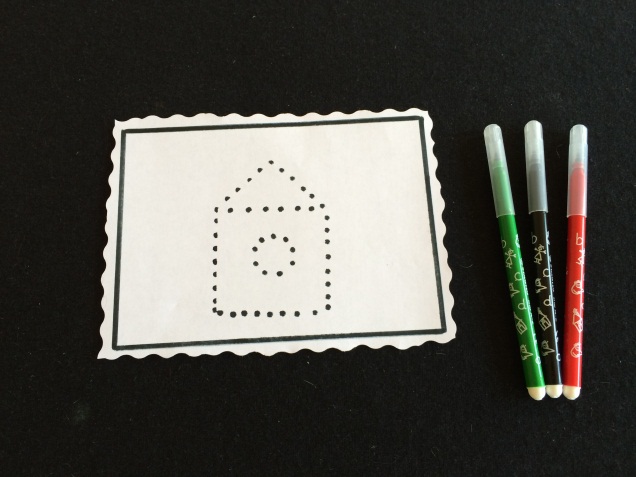 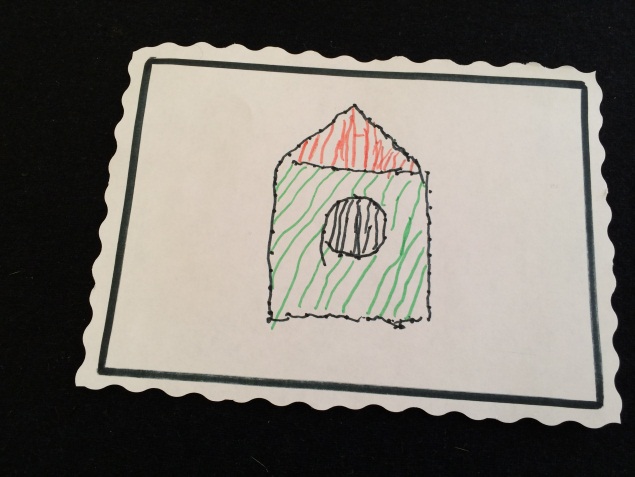 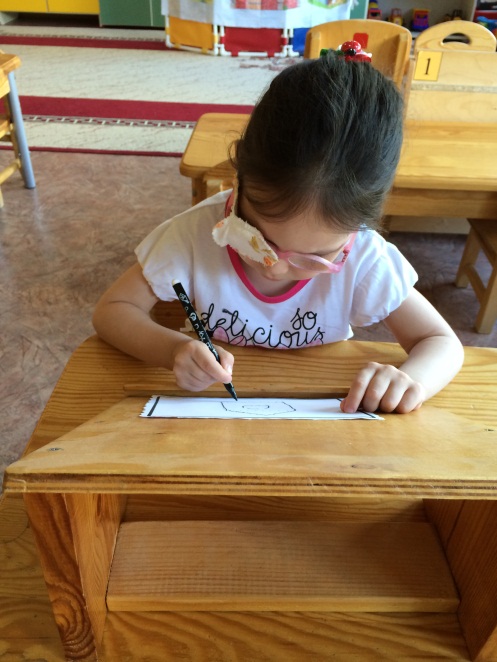 Итог занятия:Дети рассматривают свои работы, воспитатель читает стихи.Милый скворушка, скворецПрилетай же, наконец!Для тебя я дом построил Не скворечник, а дворец!Птичкам очень понравилось с вами играть, а еще им понравились ваши домики, они теперь будут там жить! Кто помнит, как называется домик для птиц? Какие птички по цвету к нам сегодня прилетали в гости?»